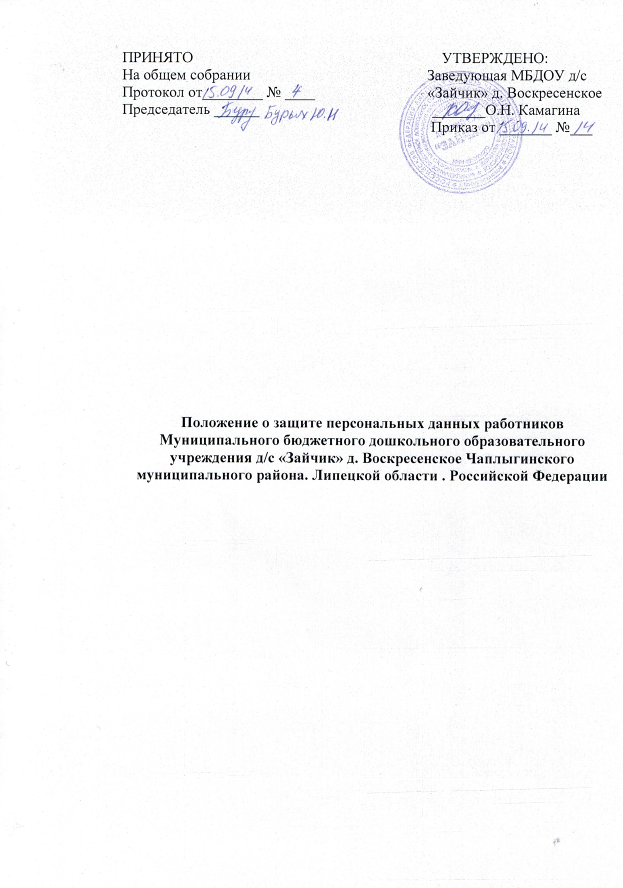 Общее положения1. Настоящим Положением определяется порядок получения, обработки,хранения, передачи и любого другого использования персональных данныхработника, а также ведения его личного дела в соответствии с трудовымзаконодательством Российской Федерации.Объем, содержание и обработка персональных данных регламентируетсяКонституцией Российской Федерации, Трудовым кодексом РоссийскойФедерации, Федеральным законом «Об информации, информатизации изащите информации» и другими нормативными правовыми актами.2. Под персональными данными работника понимаются сведения офактах, событиях и обстоятельствах жизни работника, позволяющиеидентифицировать его личность и содержащиеся в личном деле работникалибо подлежащие включению в его личное дело в соответствии с настоящимПоложением.Персональные данные Работника - информация, необходимаяРаботодателю в связи с трудовыми отношениями и касающаяся конкретногоРаботника.3. Руководитель учреждения обеспечивает защиту персональных данныхработников, содержащихся в их личных делах, от неправомерного ихиспользования или утраты.4. Назначить заместителя заведующей, старшую медицинскую сестру,делопроизводителя, специалиста по кадрам, главного бухгалтера, бухгалтерауполномоченными на получение, обработку, хранение, передачу и любоедругое использование персональных данных работников и несущихответственность в соответствии с законодательством Российской Федерацииза нарушение режима защиты этих персональных данных.5. Обработка персональных данных - получение, хранение,комбинирование, передача или другое любое использование персональныхданных Работника.Обработка персональных данных Работников осуществляетсяисключительно в целях обеспечения соблюдения законов и иныхнормативных правовых актов, содействия Работникам в трудоустройстве,обучении и продвижении по службе, обеспечения личной безопасностиРаботников, контроля количества и качества выполняемой работы иобеспечения сохранности имущества.При получении, обработке, хранении и передаче персональных данныхработника (уполномоченные: заместитель заведующей, старшая медицинскаясестра, делопроизводитель, специалист по кадрам, главный бухгалтер)обязаны соблюдать следующие требования:5.1. обработка персональных данных работника осуществляется в целяхобеспечения соблюдения Конституции Российской Федерации, федеральныхзаконов и иных нормативных правовых актов Российской Федерации,содействия работнику в осуществлении трудовой деятельности, в обучении идолжностном росте, обеспечения личной безопасности работника и членовего семьи, а также в целях обеспечения сохранности принадлежащего емуимущества и имущества организации, учета результатов исполнения имдолжностных обязанностей;5.2. персональные данные следует получать лично у работника. В случаевозникновения необходимости получения персональных данных работника утретьей стороны следует известить об этом работника заранее, получить егописьменное согласие и сообщить работнику о целях, предполагаемыхисточниках и способах получения персональных данных;5.3. запрещается получать, обрабатывать и приобщать к личному делуработника, не установленные федеральными законами персональные данныео его политических, религиозных и иных убеждениях, частной жизни,членстве в общественных объединениях, в том числе в профессиональныхсоюзах;5.4. при принятии решений, затрагивающих интересы работника,запрещается основываться на его персональных данных, полученныхисключительно в результате их автоматизированной обработки или сиспользованием электронных носителей;5.5. защита персональных данных работника от неправомерного ихиспользования или утраты обеспечивается за счет средств организации впорядке, установленном федеральными законами;5.6. передача персональных данных работника третьей стороне недопускается без его письменного согласия, за исключением случаев,установленных федеральным законом.6. В целях обеспечения защиты персональных данных, хранящихся вличных делах работников, работники имеют право:6.1. получать полную информацию о своих персональных данных иобработке этих данных (в том числе автоматизированной);6.2. осуществлять свободный бесплатный доступ к своим персональнымданным, включая право получать копии любой записи, содержащейперсональные данные работника, за исключением случаев, предусмотренныхфедеральным законом;6.2. требовать исключения или исправления неверных или неполныхперсональных данных, а также данных, обработанных с нарушениемФедерального закона. Работник при отказе работодателя илиуполномоченного им лица исключить или исправить персональные данныеработника имеет право заявить в письменной форме работодателю илиуполномоченному им лицу о своем несогласии, обосновав соответствующимобразом такое несогласие. Персональные данные оценочного характераработник имеет право дополнить заявлением, выражающим его собственнуюточку зрения;6.3. требовать от работодателя или уполномоченного им лицауведомления всех лиц, которым ранее были сообщены неверные илинеполные персональные данные работника, обо всех произведенных в нихизменениях или исключениях из них;6.4. обжаловать в суд любые неправомерные действия или бездействиеработодателя или уполномоченного им лица при обработке и защитеперсональных данных работника.7. Работник, виновный в нарушении норм, регулирующих получение,обработку, хранение и передачу персональных данных другого работника,несет ответственность в соответствии с Федеральным законом и другимифедеральными законами.8. Работодатель или уполномоченное им лицо вправе подвергатьобработке (в том числе автоматизированной) персональные данныеработников при формировании кадрового резерва.9. В личное дело работника вносятся его персональные данные и иныесведения, связанные с поступлением на работу, осуществлением трудовойдеятельности и увольнением и необходимые для обеспечения деятельностиорганизации.Личное дело работника ведется специалистом по кадрам.10. Персональные данные, внесенные в личные дела работников, иныесведения, содержащиеся в личных делах работников, относятся к сведениямконфиденциального характера (за исключением сведений, которые вустановленных федеральными законами случаях могут быть опубликованы всредствах массовой информации).11. К личному делу работника приобщаются:11.1. письменное заявление с просьбой о поступлении на работу;11.2. собственноручно заполненный и подписанный личный листок сприложением фотографии;11.3. копии документов о профессиональном образовании,профессиональной переподготовке, повышении квалификации, присвоенииученой степени, ученого звания;11.4. копии решений о награждении государственными наградами,присвоении почетных, воинских и специальных званий, присуждениигосударственных премий;11.5. копия приказа о приёме на работу;11.6. экземпляр трудового договора, а также экземпляры письменныхдополнительных соглашений, которыми оформляются изменения идополнения, внесенные в трудовой договор;11.7. копии приказов о переводе работника на другую должность;11.8. копии документов воинского учета (для военнообязанных и лиц,подлежащих призыву на военную службу);11.9. копия приказов об увольнении работника, о прекращениитрудового договора;11.10. аттестационный лист работника, прошедшего аттестацию, и отзывоб исполнении им должностных обязанностей за аттестационный период;11.11. копии приказов о поощрении работника, а также о наложении нанего дисциплинарного взыскания до его снятия или отмены;11.12. копии приказов об отстранении работника от занимаемойдолжности или работы;11.13. документы, связанные с оформлением допуска к сведениям,составляющим государственную или иную охраняемую законом тайну, еслиисполнение обязанностей по замещаемой должности связано сиспользованиемтаких сведений;11.14. копия страхового свидетельства обязательного пенсионногострахования;11.15. копия свидетельства о постановке на учет в налоговом органефизического лица по месту жительства на территории РоссийскойФедерации;11.16. копия страхового медицинского полиса обязательногомедицинского страхования граждан.12. В личное дело работника вносятся также письменные объясненияработника, если такие объяснения даны им после ознакомления сдокументами своего личного дела.К личному делу работника приобщаются иные документы,предусмотренные федеральными законами и иными нормативнымиправовыми актами Российской Федерации.13. Учетные данные работников в соответствии с порядком,установленным действующим законодательством Российской Федерации,хранятся в сейфе. Заведующая ДОУ обеспечивает их защиту отнесанкционированного доступа и копирования.14. В обязанности специалиста по кадрам, осуществляющим ведениеличных дел работников, входит:14.1. приобщение документов к личным делам работников;14.2. обеспечение сохранности личных дел работников;14.3. обеспечение конфиденциальности сведений, содержащихся вличных делах работников, в соответствии с Федеральным законом, другимифедеральными законами, иными нормативными правовыми актамиРоссийской Федерации, а также в соответствии с настоящим Положением;14.4. ознакомление работника с документами своего личного дела нереже одного раза в год, а также по просьбе работника и во всех иныхслучаях, предусмотренных законодательством Российской Федерации.15 Уполномоченные на ведение и хранение личных дел работников,могут привлекаться в соответствии с законодательством РоссийскойФедерации к дисциплинарной и иной ответственности за разглашениеконфиденциальных сведений, содержащихся в указанных личных делах, атакже за иные нарушения порядка ведения личных дел работников,установленного настоящим Положением.16. Личные дела работников, уволенных из учреждения, хранятся втечение лет со дня увольнения работника в архиве.__